STATUTÁRNÍ MĚSTO LIBEREC 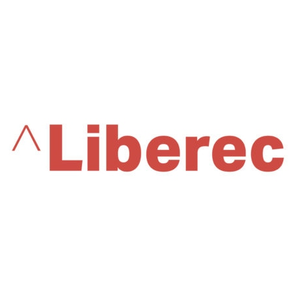 Odbor majetkové správy a sportunám. Dr. E. Beneše 1|1, 460 59 Liberec 1 Žádost o poskytnutí dotace z rozpočtu statutárního města Liberec ŽadatelNázev žadatele: Právní forma: IČ (pro právnické osoby): RČ (pro fyzické osoby): Adresa: Plátce DPH: Žadatel může uplatňovat v rámci projektu DPH na vstupu: Číslo účtu:Osoba oprávněná jednat za žadatele:Osoby s podílem v právnické osobě podávající žádost: Právnické osoby, v nichž má právnická osoba podávající žádost přímý podíl a výše podílu: Osoba pověřená realizací (kontaktní osoba): Jméno:E-mail: Telefon: ProjektNázev projektu: Plánovaná doba realizace projektuod:  do:  Místo realizace:Projektový e-mail: Anotace projektu: Účel projektu: Cíl projektu:Výstupy parametrů projektu:Odůvodnění žádosti: Požadovaná dotace: Rozpočet projektuZdroje financování projektu:Přílohy žádostiSoubory žadateleSoubory projektuProhlášení: Prohlašuji, že uvedené informace jsou pravdivé.Zpracoval (jméno, příjmení, podpis): ………………………………………………………………………………………………….Statutární zástupce (jméno, příjmení, podpis, razítko): ……………………………………………………………………..Název parametruMěrná jednotka parametruHodnota parametruNázev položkyCelkem(Kč)Požadováno (Kč)Požadováno(%)KomentářDrobný dlouhodobý hmotný i nehmotný majetekDrobný dlouhodobý hmotný i nehmotný majetekDrobný dlouhodobý hmotný i nehmotný majetekDrobný dlouhodobý hmotný i nehmotný majetekDrobný dlouhodobý hmotný i nehmotný majetekZa kapitolu celkem000,00Nákup materiáluNákup materiáluNákup materiáluNákup materiáluNákup materiáluZa kapitolu celkemNákup služebNákup služebNákup služebNákup služebNákup služebZa kapitolu celkemOsobní výdajeOsobní výdajeOsobní výdajeOsobní výdajeOsobní výdajeZa kapitolu celkemSchválená částkaSchválená částkaSchválená částkaSchválená částkaSchválená částkaSchválená částkaZa kapitolu celkemVýdaje projektu celkemCelkem (Kč)Žádaná dotace (Kč)Podíl dotace na celkových výdajích projektu (%)Výdaje projektu celkemNázev zdrojeČástka (Kč)Podíl na financování projektu %KomentářKofinancování celkem v KčPodíl kofinancování na projektu v % % Název přílohyTypVelikost (počet stránek)Název přílohyTypVelikost (počet stránek)